GuadeloupeGuadeloupeGuadeloupeJuly 2023July 2023July 2023July 2023SundayMondayTuesdayWednesdayThursdayFridaySaturday123456789101112131415Bastille Day16171819202122Victor Shoelcher Day232425262728293031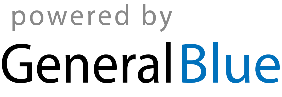 